 NEW LIFE DEVELOPMENT Application 
Revised Oct. 2020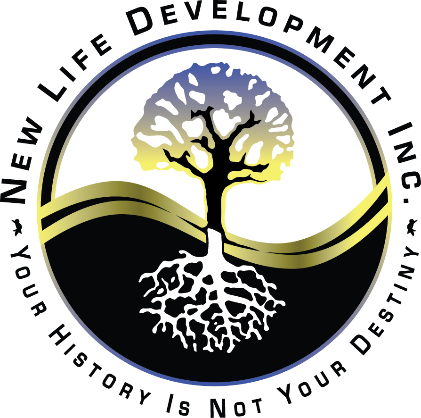                                                                                                     Date:____________________First Name: 					 M.I. _____ Last Name: 						OBSIS #: ______ ______ □ Don’t know/Don’t have      DOB: ____/	/	   Age: 	____   Gender:   □Male   □Female  □Non-binary      Ethnicity:□African American / Black		□Alaska Native / American Indian		□Hispanic / Latino  □ Asian / Pacific Islander  		□Caucasian / White				□Other       Current Address or Institution:											  City: 						  State: 		  Zip Code: 				                                                              Phone: (        )                _                □Cell   □Home   Alternate Phone: (        )            ____              □Cell   □Home I have read all of the qualification’s requirements on the first page and believe that I (or the person I am applying for) meets at least the minimum requirement for participation in the New Life Development Program.     Initial here: _______CRITERIA FOR ACCEPTANCE – If you cannot check yes to all, then you are not qualified for acceptance into New Live Development.I certify that I meet all the basic qualificatons as cited on the front page. I certify that I will be able to provide a clean UA upon arrival, and will remain clean and sober while at NLD. I will remain in compliance with all program requirements to the best of my ability.I understand that I am making a commit to a minimum of six months residency.I certify that upon arrival I will be able to cover my first month’s program fee or can verify that my fee’s are being covered by another agency.I understand that coming into the program, I will be required to share a room with another individual in similar circumstances? (Single rooms are not available to new program participants, unless there are extenuating circumstances).I am willing and able to secure employment and maintain a steady job while residing at New Life Development. I will not be on 24hr House Arrest.  (This requirement may only be waived where an individual is disabeled and unable to work.)  

If agreed please sign _______________________   and date: __________________Send to: New Life Development, Inc. 3916 E 9th Ave, Anchorage, AK 99508
Fax to: 907-646-7880, Email to: admin@newlifeak.org Authorization for Release of Confidential InformationI (please print your name) ___________________________Authorize New Life Development to release information provided on my New Life Development Application, and/or my participation in the New Life Development Program, with the following agencies.Alaska Psychiatric InstituteCovenant House                                             New Hope House/New Horizons                                         The Brown Group (Housing)                                              The Daniel House (Housing)Ernie Turner (Treatment)Akeela (Treatment)Four Directions (Treatment)Dena Coy (Treatment)Salvation Army (Treatment)Nugent Ranch (Treatment)Serenity House Clithroe (Treatment)Aurora HouseOak HouseNorris HouseOther ____________________________House of TransformationUS Federal Court SystemDepartment Of CorrectionsIncluding ProbationParoleCorrectional InstitutionsAlaska Regional HospitalProvidence HospitalAnchorage Neighborhood HealthMy Health ClinicAlaska State Court System Wellness CourtAnchorage Coordinated Resources ProjectPartners for Progress/Partners Reentry Center CITC/ANJCI understand that my authorization will be begin from the date of my signature and that the information will be handled confidentially in compliance with all applicable federal laws. I understand that I may see the information that is to be sent, and that I may revoke the authorization at any time by written, dated communication.I also understand that in order to remain at New Like Development’s Residential Housing Program, I am expected to permit the sharing of information with partnering agencies as it pertains to my health, income, and other  pertinent information that may affect my ability to be housed.I have read and understand the nature of this release 
________________________________       ____________________________
Signature of Applicant                                                  Date 
______________________________
Print NameGENERAL INFORMATION         EDUCATIONHigh School Diploma:   □Yes   □No   GED:   □Yes   □No   College:   □Yes   □No      Vocational Training:   □Yes   □No   Type of Certificate/Degree Completed after High School:DISABILITIESKnown Disabilities:□ Alzheimer’s / Dementia	□ Alcoholism		□ Drug Abuse		□Developmental □ Mental			□ TBI			□ Physical		□ PTSD□ OCD				□ ADHD		□ HIV / AIDS		□ Other: 			INCARCERATION (if applicable)Date of incarceration: 		/	/	   Location: 						Institutional Probation Officer’s Name:Name: 									   Phone: 				Most recent charges or conviction: Please list with most recent first.Charge					                Felony / Misdemeanor		Date						   □Felony   □Misdemeanor   											   □Felony   □Misdemeanor											   □Felony   □ Misdemeanor					Do you have any open criminal cases?  □Yes   □No      
Are you currently incarcerated?  □Yes   □No    If “yes” which institution: __________________________
Have you ever been convicted of Arson? □Yes   □No      
Have you ever been convicted of a Sex Offense? □Yes   □No   Are you currently on probation:  □Yes   □No    End date: _____/______/_______   Are you currently on Parole: □Yes   □No   End date: 	/	/	 Are you on, or are you applying for DOC Electronic Monitoring Program?  □Yes   □No    If yes, please indicate amount of time that you will be on EM: ___________________
*Please note: If applying to EM, NLD may communicate with EM prior to making a final decision on approving your application.  If applying to both EM and NLD, it is necessary that you notify both agencies. Also, NLD is not a furlough program nor do we act as a 3rd party for people with open cases requesting bail. Current or past field Probation Officer: Name: 									   Phone: 				When will you need NLD housing (approximately)? ____________________________CHEMICAL DEPENDENCY HISTORYWhich of the following do you have a history of using?□ Alcohol	□ Cocaine	□ Crack	□ Opium	□ Barbiturates		□ Marijuana	□ LSD		□ Ecstasy	□ Nicotine        □ K-2 (Spice)□ Mushrooms	□ Tranquilizers		□ Pain pills  □ Methamphetamines     	 DRUG / ALCOHOL TREATMENTHave you ever had formal drug and/or alcohol treatment:?   □Yes   □No  If Yes, Did you complete treatment:   □Yes   □No  In Patient     □     Out Patient:  □     Date of treatment (month/year): _______________________Treatment Provider/Location: _________________________________________Duration of treatment: 		   Current amount of days clean and sober: ______________________FINANCIAL SUSTAINABILITY Currently Employed: □ Yes   □ No    If yes:Employer Name: 						Position: 	___              			Employer Phone: 					             Wages per hour: 			______If not employed,Usual occupation: 				___________________Years of occupation:  		Date of last job: 				   Type of work: 						Upon arrival, you will be expected to pay one month of program fee’s ($390 for shared room)?  If you have a sponsoring agency please identify them below (example: Therapeutic Courts, Federal Courts, Partners Re-Entry Center, etc.)?  If you are not sure about this, please ask your PO, case manager, or whoever is referring you to our agency.
___________________________________________________________________________________         Other Income Sources: Savings: □Yes   □No   Approximate Amount: 		   ATAP: □Yes   □No   Amount: 		Adult Public Assistance: □Yes   □No   Amount: 		   TANF: □Yes   □No   Amount: 	____          Food Stamps: □Yes   □No   Amount: 		_____   Unemployment: □Yes   □No   Amount: 		SSI/SSDI: □Yes   □No   Amount: 	_____ Native Corporation: □Yes   □No   Name/Amount: 	     ___	____     Have you previously received Social Security Benefits: □Yes   □No    Year benefits ended: ___________FAMILYChildren: □Yes   □No                             Pregnant: □Yes   □No   Ages: 														New Life Development no longer houses children. If you are looking for housing for your children please do not submit this application.  Custody status (Choose one):   □ Sole    □ Shared	□ No court orderMiscellaneous If you have a restraining order against someone or one against you or a no contact order please list the names of the people included in the orders: __________________________________________________List all agencies that you are currently an active client of or receiving services from:						____________________________________PRIOR LIVING CIRCUMSTANCESHave you ever been a resident at New Life Development?   □Yes   □No   If yes, when: 				_______	  In order to be considered for acceptance back into the program, all debt owed to New Life        Development must be paid prior to entry. 
Do you have any relatives currently in the New Life Development program?  □Yes   □No   Have you lived at any other transitional housing facilities or programs in he past 5 years?  □Yes   □No   

If so please list all and reason for leaving:______________________________________________________________________________________________________________________________________________Indicate your last address:Last permanent address: 										______Last permanent City: ___________________________ State/Province: ________ Zip Code: __________Reason for leaving: _________________________________________________________________CURRENT HOUSING STATUSWhat is your current housing situation?   □Homeless      □At risk of losing housing      □Unstable housing      □Stable      □IncarcerationReasons or contributing factors to housing crisis (choose ONE that applies the closest to your situation):□ Releasing from incarceration		□Victim of domestic violence□Discharge from another housing program	□Displaced due to natural disaster□Medical MEDICATIONSCurrently Prescribed or Expected to be Prescribed:					 	___________________________________________________________	              _____________________________Please note:  We do not accept participants who are on Suboxone even if it is prescribed by a doctor. If you are currently using Suboxone but intend come off it, please make sure it is out of your system before arriving at NLD.